              Colegio Buin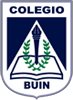 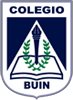 Errázuriz 1020Fono: 228211448www.colegiobuin.clLista de útiles escolares  Octavo Básico 2020.Nota: La lista de útiles se recibirá los dos primeros días de clases y ésta debe llegar completa. Todo de	be venir marcado.1 agenda de comunicaciones  (exclusiva del Colegio)3 revistas2 diarios1 carpeta de cartulinas de colorEstuche sencillo con:	- Portaminas 0,5 ó 0,7- Lápiz pasta azul, negro, rojo y verde- Lápiz rojo (madera)- 1 caja lápices de 12 colores PAX*- 1 sacapuntas- 1 goma de borrar- 1 regla chica- 1 tijera Tramontina*- 1 plumón permanente- 1 plumón negro para pizarra- 1 corrector- 1 stick fix grandeEducación Tecnológica1 cuadernos de 100 hojas matemáticas Artes VisualesBlock Doble Faz 99 ¼1 croquera Doble Faz  tamaño oficio, doble faz para arte y tecnología1 block 99 ¼ Doble FazLápices tiralíneas 0.3 - 0.5 - 0.81 regla de 50cm.1 caja de lápices acuarelas de 12 colores 1 cartón entelado  22 x 30cm. Aprox.1 cartón entelado  30 x 40cm. Aprox.1 Block acuarela 24 x 34cm.1 estuche acuarelas 12 colores(tabletas)1 pincel cola nº 0, 2, 8  1 Vaso para agua arte con tapa1 médium para acrílico1 juego acrílico 12 colores1 tubo acrílico blanco mediano3 revistasCaja plástica transparente tamaño caja de zapatos (30 cm. largo x 20 cm de ancho y 13 cm de  alto aprox. referencia no más grande)Matemática Texto 8° Matemática – Editorial Crecer Pensando”1 Cuadernos universitarios de 100 hojas cuadriculado (5mm)1 Calculadora científicaGeometría1 Cuadernos universitarios de 100 hojas cuadriculado (5mm)1 Transportador1 Escuadra1 compásReligión1 cuaderno de 60 hojasCiencias Naturales (Biología, Física y Química)1 cuaderno universitario de 150 hojas cuadriculado (5mm) de tres colores1 plumón permanente negroTexto de Ciencias Naturales, 8° Savia  Ed. SMLenguaje:1 cuaderno de matemática o composición 60 hojas 1 cuaderno de matemática o composición 100 hojas 1 block cuadernillo tamaño carta u oficio de composición o matemáticaTexto 8vo Santillana “Todos juntos”Diccionario de Sinónimos y Antónimos Armando Ghio D.Diccionario Práctico del Estudiante  Real Academia Española Ed. SantillanaLecturas Complementarias LenguajeEl año de la ballena (Marco Antonio de la Parra) Editorial Alfaguara.Las chicas de alambre (Jordi Sierra i Fabra) Editorial Alfaguara.Don Quijote de la Mancha (Miguel de Cervantes) Ed. Santillana. De la Real Academia española, adaptada por Arturo Pérez- Reverte u otra edición completa. (Capítulo I al XX).Narraciones extraordinarias, Edgar Allan, Poe Zig Zag.Cruzada en jeans (Thea Beckman) Editorial S.M.Nada, Janne Teller (Editorial Planeta Lector)El dador de recuerdos, Lois Lowry (Editorial Planeta Lector)El rastro brillante del caracol, Gemma Lienas (Editorial Planeta Lector)El enfermo imaginario (Moliere) Editorial. Zig-Zag.Ciencias SocialesTexto Sociedad 8°, Todos juntos, Santillana.1 Cuaderno universitario de 100 hojasInglésTexto  MOVE BEYOND 3 (Macmillan education)1 cuaderno de 100 hojas cuadriculado.Diccionario Inglés – Español (Sugerencias: MacMillan, M. Webster, PearsonLongman, Oxford, o similar)Lectura Complementaria de Inglés A Connecticut Yankee in the king Arthur’s court (Helbling readers Classics)Artes Visuales y Tecnología1Block Doble Faz 99 ¼1 croquera Doble Faz  tamaño oficio, doble faz para arte y tecnología1 block 99 ¼ Doble FazLápices tiralíneas 0.3 - 0.5 - 0.81 regla de 50cm.1 caja de lápices acuarelas de 12 colores 1 cartón entelado  22 x 30cm. Aprox.1 cartón entelado  30 x 40cm. Aprox.1 Block acuarela 24 x 34cm.1 estuche acuarelas 12 colores(tabletas)1 pincel cola nº 0, 2, 8  1 Vaso para agua arte con tapa1 médium para acrílico1 juego acrílico 12 colores1 tubo acrílico blanco mediano3 revistasCaja plástica transparente tamaño caja de zapatos (30 cm. largo x 20 cm de ancho y 13 cm de  alto aprox. referencia no más grande)Música1 cuaderno matemática 100 hojas(continuidad de instrumento)Educación FísicaPara la clase los alumnos deben usar su uniforme deportivo, polerón, pantalón de buzo, polera de pique blanca o polera deportiva polo de uso exclusivo para educación Física (polera blanca, cuello azul, insignia del colegio), short o calza azul marino (todo uniforme institucional), zapatillas deportivas (tonos sobrios ,NO fluorescentes) Bolso de útiles de aseo que contenga (Desodorante, toalla, jabón, colonia, peineta, polera de recambio). Nota: Todo debe venir marcado.Varones / damas: Rodilleras / Canilleras / Pañuelo Blanco.Útiles de aseo (semestral)Cepillo de dientes1 pasta dental grande6 cajas de pañuelos desechables6 toallas nova (anual)3 paquetes de toallitas húmedas desinfectantes 2 aerosol desinfectantesPara el almuerzo1 lonchera que contenga: un termo, cubiertos y colación diaria saludable ( NO papas fritas, ramitas, bebidas, etc.) Todo marcado.UNIFORME E INGRESO A CLASES:Talleres autorizados por el Colegio para vender uniformes:Sra. Gabriela Anibal Pinto # 286 local 6 (Buzos, delantales, Chalecos, poleras y faldas)Pequitos: Arturo Prat #358, Buin. Fono 228212001H&C	Los Gladiolos # 020, (entre calles J.J.Pérez y M. Montt) +569 62091724Mamá Gansa, Strip Center  "Los Linderos"  Local 6 Teléfono 994840860Sra. Gladys Valenzuela  fono77076228  Calle 47 hectáreas, casa K047. Bajos de Matte.En el mes de marzo se organizará la feria del libro usado, donde los apoderados pueden adquirir y vender libros de lectura complementaria.         Se exigirá cumplir con el uso de chaqueta o blazer azul marino en damas y varones con insignia del colegio, de 7º básico a IV Medio, según el Reglamento de Convivencia Escolar. Entramos al colegio el día miércoles 04 de Marzo de 9:00 a 13:00 hrs, con uniforme de verano.          ( jueves 5 y viernes 6 de marzo, el mismo horario de 09°° A 13°° hrs.) - Damas: Short, calza azul (a media pierna y no pantaletas), o buzo y polera del colegio. - Varones: Short azul o buzo y polera del colegio. El uniforme formal se comienza a usar el día lunes 06 de abril:- Damas: blazer azul marino, falda color azul marino, largo de 4 dedos sobre la rodilla (modelo del colegio), blusa blanca, medias azules, corbata del colegio, chaleco azul marino (modelo del colegio) y calzado escolar (zapatos, no zapatillas). - Varones: chaqueta  azul marino Pantalón gris, camisa blanca, corbata del colegio, calcetines de color gris o azul, calzado escolar (zapatos, no zapatillas), chaleco del colegio. En invierno los niños y niñas pueden usar parka o polar de color azul marino.(sin imágenes o estampados)   